`	`																																																			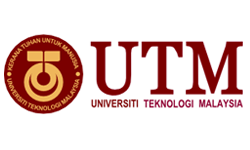 PERMOHONAN KELUAR PEJABATKepada    :	Ketua Jabatan/Penyelia....................................................................................Bahagian A (Untuk diisi oleh permohon)Saya memohon keluar pejabatButiran Terperinci kerja lebih masa Sila catatkan di lampiran yang disediakan  Bahagian B (Untuk Kegunaan Pejabat) *Tanda  ditempat yang berkaitan …………………...............…					                         	………….....................................................	Tarikh 								TT & Cop Ketua Jabatan/PenyeliaCatatan:-Sekiranya tempoh keluar pejabat dalam waktu bekerja melebihi 4 jam atau separuh dari waktu bekerja sehari yang ditetapkan pada hari tersebut, maka staf dikehendaki mengambil cuti rehat atau cuti lain yang berkelayakan.Staf  hendaklah sentiasa bersedia untuk menggantikan semula tempoh waktu bekerja yang telah digunakan untuk tujuan menyelesaikan tugas hakikinya supaya penyampaian perkhidmatan tidak terjejas sekiranya diarahkan oleh pegawai. Sila catatkan butiran terperinci kerja lebih masa di lampiran yang disediakan dan lampirkan salinan punch kad {tandakan tarik kerja lebih masa yang berkaitan) Butiran  Terperinci  kerja lebih masaNamaHP/SambNo. PekerjaTarikhJawatan TandatanganUnit/Jbtn TandatanganTarikh Keluar PejabatMasa Keluar PejabatDari:   Hingga:Jumlah Jam *DILULUSKAN SelamaJam darihingga*TIDAK DILULUSKANCatatanTARIKHPERKARAMASA MULAMASA TAMATJUMLAH JAMJumlah Keseluruhan JamJumlah Keseluruhan JamJumlah Keseluruhan JamJumlah Keseluruhan Jam